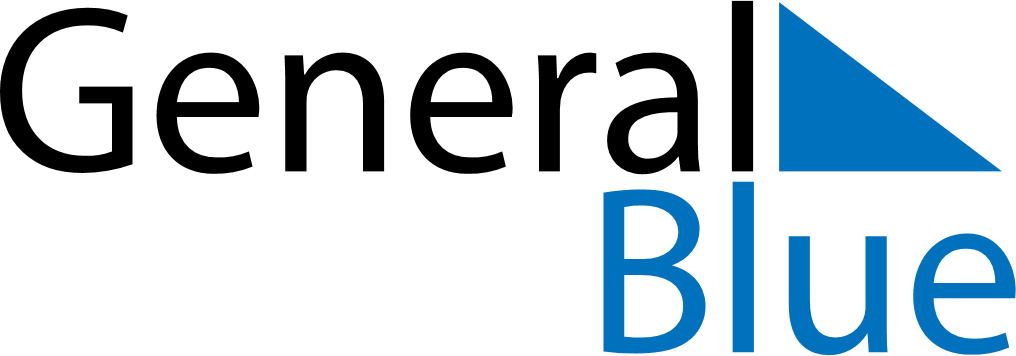 November 2024November 2024November 2024November 2024November 2024November 2024Lihula, Paernumaa, EstoniaLihula, Paernumaa, EstoniaLihula, Paernumaa, EstoniaLihula, Paernumaa, EstoniaLihula, Paernumaa, EstoniaLihula, Paernumaa, EstoniaSunday Monday Tuesday Wednesday Thursday Friday Saturday 1 2 Sunrise: 7:41 AM Sunset: 4:34 PM Daylight: 8 hours and 53 minutes. Sunrise: 7:44 AM Sunset: 4:32 PM Daylight: 8 hours and 48 minutes. 3 4 5 6 7 8 9 Sunrise: 7:46 AM Sunset: 4:29 PM Daylight: 8 hours and 43 minutes. Sunrise: 7:48 AM Sunset: 4:27 PM Daylight: 8 hours and 38 minutes. Sunrise: 7:51 AM Sunset: 4:25 PM Daylight: 8 hours and 33 minutes. Sunrise: 7:53 AM Sunset: 4:22 PM Daylight: 8 hours and 29 minutes. Sunrise: 7:56 AM Sunset: 4:20 PM Daylight: 8 hours and 24 minutes. Sunrise: 7:58 AM Sunset: 4:18 PM Daylight: 8 hours and 19 minutes. Sunrise: 8:00 AM Sunset: 4:15 PM Daylight: 8 hours and 15 minutes. 10 11 12 13 14 15 16 Sunrise: 8:03 AM Sunset: 4:13 PM Daylight: 8 hours and 10 minutes. Sunrise: 8:05 AM Sunset: 4:11 PM Daylight: 8 hours and 5 minutes. Sunrise: 8:07 AM Sunset: 4:09 PM Daylight: 8 hours and 1 minute. Sunrise: 8:10 AM Sunset: 4:07 PM Daylight: 7 hours and 57 minutes. Sunrise: 8:12 AM Sunset: 4:05 PM Daylight: 7 hours and 52 minutes. Sunrise: 8:15 AM Sunset: 4:03 PM Daylight: 7 hours and 48 minutes. Sunrise: 8:17 AM Sunset: 4:01 PM Daylight: 7 hours and 43 minutes. 17 18 19 20 21 22 23 Sunrise: 8:19 AM Sunset: 3:59 PM Daylight: 7 hours and 39 minutes. Sunrise: 8:21 AM Sunset: 3:57 PM Daylight: 7 hours and 35 minutes. Sunrise: 8:24 AM Sunset: 3:55 PM Daylight: 7 hours and 31 minutes. Sunrise: 8:26 AM Sunset: 3:53 PM Daylight: 7 hours and 27 minutes. Sunrise: 8:28 AM Sunset: 3:52 PM Daylight: 7 hours and 23 minutes. Sunrise: 8:30 AM Sunset: 3:50 PM Daylight: 7 hours and 19 minutes. Sunrise: 8:33 AM Sunset: 3:48 PM Daylight: 7 hours and 15 minutes. 24 25 26 27 28 29 30 Sunrise: 8:35 AM Sunset: 3:47 PM Daylight: 7 hours and 11 minutes. Sunrise: 8:37 AM Sunset: 3:45 PM Daylight: 7 hours and 8 minutes. Sunrise: 8:39 AM Sunset: 3:44 PM Daylight: 7 hours and 4 minutes. Sunrise: 8:41 AM Sunset: 3:42 PM Daylight: 7 hours and 1 minute. Sunrise: 8:43 AM Sunset: 3:41 PM Daylight: 6 hours and 57 minutes. Sunrise: 8:45 AM Sunset: 3:40 PM Daylight: 6 hours and 54 minutes. Sunrise: 8:47 AM Sunset: 3:39 PM Daylight: 6 hours and 51 minutes. 